“Blessed is the man who, having nothing to say, abstains from giving wordy evidence of the fact” George ElliotSTAY CONNECTEDCGA are constantly trying to improve their communication with grower members. The SA Fruit Journal is posted to all growers bi monthly, the Stats Book was posted in May and at the end of July the Annual Report will be posted to all addresses on our Mailing List.  Kindly email gloria@cga.co.za if you do not receive these publications so that all your details can be updated or corrected.UPCOMING MEETINGSOn 23 August the Board of CGA will have a busy day – starting with a Strategic Planning Session in the morning; a Citrus Research Trust meeting at 15h00; followed by the AGM’s of CGA, CRI, CGA CC, CGA GDC and Citrus Academy at 17h00. The next day (24 August) the CGA will hold a Board meeting.On 11 October the Annual DAFF Coordinating Meeting will be held in the Eastern Cape (venue to be advised). THE IMPORTANCE OF THE FARMERDo yourself a favour – watch this video; https://www.youtube.com/watch?v=KjYVTLOJCxo . The US Secretary for Agriculture (Vilsack) addressing the House Appropriations Sub Committee on Agriculture. What powerful words – “everyone who is not a farmer is not a farmer because of farmers”. The 99% of the people who are not farmers are able to be lawyers, doctors, accountants, government officials, soldiers etc. because of farmers. People holding down these other occupations can do so because the farmer is providing them with food – good, wholesome, safe food at seriously affordable prices. They can get on with their job because of the farmer – every one of us can!! Powerful thoughts!! And he carries on to say that he cannot understand why farmers are often criticized or demonised – they should be celebrated!! Listen for yourself – and let the farmers feel your love.DEPARTMENT AGRICULTURE, FISHERIES AND FORESTRY (DAFF) INVITATION TO NATIONAL ROADSHOW FOR WOOD PACKAGING MATERIAL (ISPM 15) AND DISCONTINUATION OF METHYL BROMIDE IN SOUTH AFRICA DAFF invites all role players in manufacturing, treating, exporting of wood packing material (WPM) using Methyl Bromide and Heat Treatment, as well as importers of Methyl Bromide fumigant, freight forwarders and agents. The purpose of the roadshow is to appraise role players on the following: ** ISPM 15 regulation ** Registration Process   ** Auditing procedure and requirements ** Compliance for Pest Controllers in terms of the Fertilizers, Farm Feeds, Agricultural Remedies and Stock Remedies Act, 1947 (Act No. 36 of 1947) ** Discontinuation of Methyl Bromide and exempted MB uses (QPS & ISPM 15). This roadshow will be conducted in four provinces namely: Gauteng, Kwa-Zulu Natal; Eastern Cape and Western Cape. NB: It is compulsory for pallet manufactures and treatment providers to attend the roadshow and all attendees will be presented with certificates of attendance. Failure to attend the roadshow will lead to suspension on the DAFF database. CONFIRMED DATES FOR THE ROADSHOW Gauteng 11 August 2017; 9H00 to 13H00; Venue – TBC; Exporters, Importers, Manufactures, Treatment providers; Freight forwarders and agents & Exporters of non-agricultural products KZN 14 August 2017; 9H00 to 13H00; Public Works;  455A Jan Smuts Highway; Mayville Durban; Exporters, Importers, Manufactures, Treatment providers; Freight forwarders and agents & Exporters of non-agricultural products Port Elizabeth 16 August 2017; 9H00 to 13H00; Venue TBC; Exporters, Importers, Manufactures, Treatment providers; Freight forwarders and agents & Exporters of non-agricultural products Cape Town/ Stellenbosch; 18 August 2017; 9H00 to 13H00; ARC Infruitec; Stellenbosch; Exporters, Importers, Manufactures, Treatment providers; Freight forwarders and agents & Exporters of non-agricultural products For more information please contact: Petunia Sambo 012 309 8753 PetuniaS@daff.gov.za Prior confirmation for the attendance as per indicated date is not required: presentations will be available on CGA website after roadshow completed.PACKED AND SHIPPED THE CGA GROUP OF COMPANIES (CRI, RIVER BIOSCIENCE, XSIT, CGA CULTIVAR COMPANY, CGA GROWER DEVELOPMENT COMPANY & CITRUS ACADEMY) ARE FUNDED BY SOUTHERN AFRICAN CITRUS GROWERS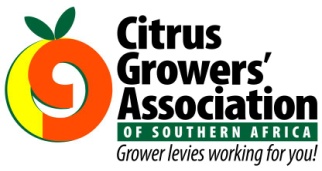 